第６回ボウリング同好会定例会を行いました。去る2月27日（月）、東京ドームボウリングセンターにて『第６回ボウリング同好会定例会』を行いました。男性7名、女性2名、計9名の方々にご参加いただき、和気あいあいとしたなかボウリングを楽しみました。3月3日の東京会のボウリング本大会を控え、視界良好です。今回の優勝は、166・152トータル318の野津先生でした。毎回形の違う“女神Statue”をお持ち帰りになりました。おめでとうございます！ 多田先生、初参加ありがとうございました。次回は8月頃の開催を予定しています。多くの皆様の参加を心待ちにしております。どうぞよろしくお願いいたします。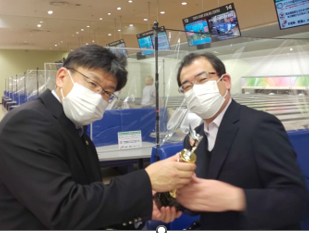 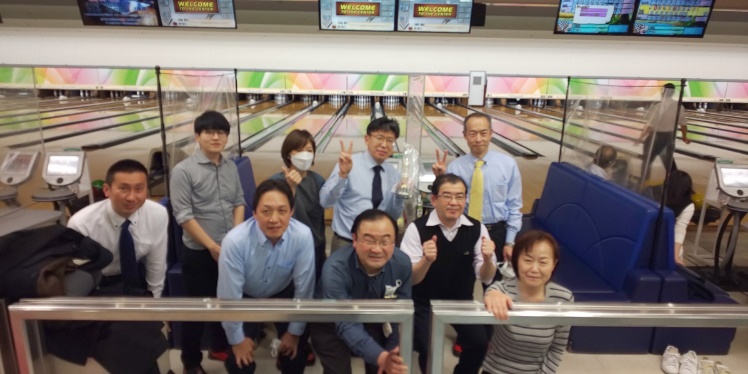 